بسمه تعالی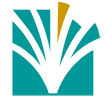 مدیریت امور پژوهش و فناوری اطلاعات دانشگاه تخصصی فناوری‌های نوین آملآیین نامه اجرایی گرنت دانشجویان تحصیلات تکمیلی  برای بهبود کیفیت پژوهش در دوره‌های تحصیلات تکمیلی با پیشنهاد مدیریت پژوهش و فناوری و تصویب هیات رئیسه دانشگاه مقرر گردید مبالغی جهت انجام پایان نامه های کارشناسی ارشد به شرح زیر اختصاص یابد:ماده 1- پایان نامه کارشناسی ارشد به 2 دسته آزمایشگاهی و غیر آزمایشگاهی تقسیم می‌شوند که مبنای آن پروپوزال تصویب شده و اظهارنظر کمیته‌های تخصصی دانشکده های مربوط می‌باشد.تبصره 1- طرح‌های آزمایشگاهی به طرح‌هایی اطلاق می‌شود که نیاز به خرید مواد شیمیایی و آزمایشگاهی دارند و شامل دستگاه‌های آزمایشگاهی نیز می‌باشد.ماده 2- مبالغ اختصاص یافته در قالب گرنت (به صورت مجزا به نام گرنت تحصیلات تکمیلی) به استاد راهنما پرداخت و بر طبق ضوابطی که در بندهای این آیین نامه آمده هزینه می‌شود. ماده 3- مبلغ اختصاص یافته به رساله‌های کارشناسی ارشد با ماهیت آزمایشگاهی 000/000/20 ریال و کارشناسی ارشد با ماهیت غیر آزمایشگاهی 000/000/10 ریال می‌باشد.ماده 4- مبالغ اختصاص یافته برای پایان نامه‌ها با ماهیت آزمایشگاهی به شرح زیر پرداخت می‌شود:الف- 000/000/10 ریال پس از تصویب پروپوزال و ارائه صورتجلسه کمیته تخصصی دانشکده ب- 000/000/5 ریال پس از تصویب اولین گزارش پیشرفت کار به تایید استاد راهنماج- 000/000/5 ریال پس از دفاع از پایان نامهماده 5- مبالغ اختصاص یافته برای پایان نامه‌ها با ماهیت غیرآزمایشگاهی به شرح زیر پرداخت می‌شود:الف- 000/000/5 ریال پس از تصویب پروپوزال و ارائه صورتجلسه کمیته تخصصی دانشکدهب- 000/500/2 ریال پس از تصویب اولین گزارش پیشرفت کار به تایید استاد راهنماج- 000/500/2 ریال پس از دفاع از پایان نامهماده 6- نحوه هزینه کرد گرنت اختصاص یافته6-1 پروپوزال‌های با ماهیت آزمایشگاهیالف- تا سقف 85% کل مبلغ برای خرید مواد شیمیایی، خدمات آزمایشگاهی، خرید اطلاعات، هزینه های عملیات صحراییب- تا سقف 35% خرید تجهیزات آزمایشگاهیج- شرکت در سمینار تا سقف 000/000/4 ریالتبصره 2- جمع هزینه های موارد الف و ب و ج 000/000/17 ریالد- هزینه تکثیر و صحافی برای پایان نامه ارشد تا سقف 000/000/3 ریال 6-2 پروپوزال‌های با ماهیت غیر آزمایشگاهیالف- تا سقف 75% کل مبلغ صرف هزینه خرید و جمع آوری اطلاعات، نرم افزارها، خرید کتاب به شرط تحویل به کتابخانه مرکزیب- هزینه تکثیر و صحافی برای پایان نامه ارشد تا سقف 000/000/3 ریالج- شرکت در سمینار تا سقف 000/000/4 ریالتبصره 3- از این گرنت به هیچ عنوان برای انجام طرحهای پژوهشی و حق الزحمه پژوهشی نمی توان استفاده کرد.تبصره 4- تمام مبالغ با ارائه مدارک مثبته پرداخت می شود.تبصره 5- گرنت اختصاص یافته به هر پایان نامه تا یک سال پس از دفاع قابل استفاده است.تبصره 6- این کمک به دانشجویان ارشد ورودی 96 و صرفا دانشجویان روزانه تعلق می‌گیرد.این آیین نامه در 6 ماده و 6 تبصره در تاریخ 22/08/1396 به تصویب اعضای هیات رئیسه رسیده و تا دو سال قابل اجرا می باشد.                          داود دومیری گنجی                                                                                      فرید صمصامی خداداد                             رئیس دانشگاه                                                                                       مدیر امور پژوهش و فناوری